Registrering av frivilliga	Blankett A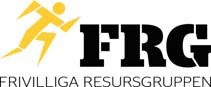 Tillgänglig följande dagar:Datum												 Hela dygnet	 Fm	 Em	 Kväll	 NattVad kan du hjälpa till med?Ev kommentar 	Körkort?  Ja	Körkortsklass		 Nej2020-01-24	1(2)Registrering av frivilliga	Blankett AKan du tala andra språk än svenska?Närmast anhörigNamn 		 Mobil	Övrigt 	Samtycke till insamling av personuppgifter:Jag har tagit del av och godkänner att mina uppgifter hanteras i enlighet med policyn. Underskrift 	2020-01-24	2(2)Anmälningslogg	Blankett B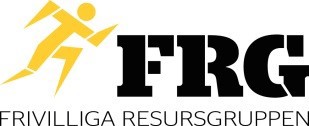 Händelse: 	 Datum: 		Sida: 	Version 2014‐10‐15Skiftschema	Blankett C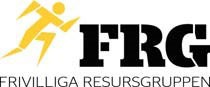 Uppgift: 		Datum: 		Sida: 	Rekryteringslogg ‐ organisationer/företag	Blankett DHändelse: 		Datum: 		Sida: 	Rekvirering av frivilliga enligt kommunens önskemål	Blankett EHändelse: 		Datum: 	 Sida: 	Daglogg	Blankett FDatum: 		Sida: 	Datum		Efternamn 	Förnamn 	Mobil		Ålder		E-post		Yrke		InformationTransport/evakueringTelefonkontakter/administrationAllt-i-alloFörsta hjälpenAnnatNamnAdressTelefonTelefonTelefonSärskild kompetens/materielAktuellJa/nejEfternamn, förnamn(även postnummer)BostadArbeteMobilSärskild kompetens/materielAktuellJa/nej12345678910Skift, kl ……………..	Namn:DatumOrganisation FöretagAdressTelefon/mailKontaktpersonAntal frivilligaTillgänglighetÖvrigtUppgiftÖnskat antal frivilligaÖnskad kompetens/materielBehov av skift, antalVidtagna åtgärderKlart12345678910Datum TidsnrHändelseÅtgärdÅtgärdAnsvarigDatum TidsnrHändelse